КОНТРОЛНА 6 КЛАС – НЕЧЕТНИ НОМЕРАПРАКТИЧЕСКА ЗАДАЧА 1.зад. Вмъкнете 3 реда над таблицата, обединете областта G2:H3. и въведете текста Работил по задачата – име, номер, клас (разположен на повече от един ред и центриран хоризонтално и вертикално)./15 т./2.зад. В клетка К3 въведете днешната дата. Форматирайте така: вторник 21 февруари 2017./5 т./3.зад. Вмъкнете нова колона Пореден номер (разположено на повече от един ред, центрирано) и разпрострете номерация. /10 т./4.зад.  Попълнете колона Общо за всеки ученик като сума от получените точки за всяка задача. /5 т./5.зад.  Форматирайте числата от колона Общо със стил получер, курсив. /5 т./ 6.зад. Намерете процента на успеваемост за всеки ученик, ако максималният възможен брой точки за всяка задача е 10. Форматирайте като проценти с 2 цифри след десетичния знак.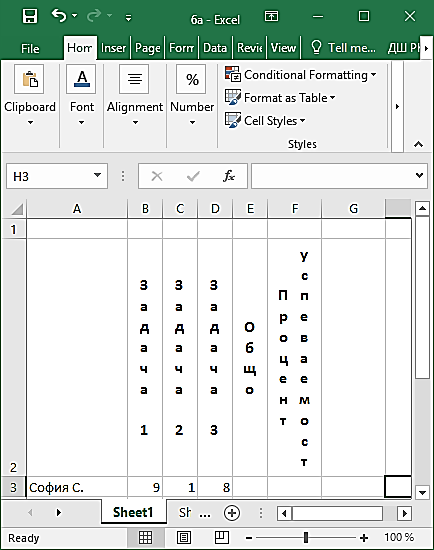 /10 т./7.зад. Форматирайте заглавията на колоните: Задача1, Задача2, Задача 3, Общо, Процент успеваемост да се изписват вертикално така:  /10 т./8.зад. В клетки М15, М16, М17 въведете съответно думите: средно, най-голям, най-малък. Като използвате вградените функции в клетка N15,  N16,  N17 намерете съответно средно аритметично, най-голямо и най-малкото число от колона Общо. /15 т./9.зад. Поставете червени двойни рамки на попълнените клетки в таблицата. Поставете цвят на фона на заглавията на колоните. /15 т./10.зад. . Първият лист на документа озаглавете с вашето име, а втория – с вашия клас. На втория лист в клетка с адрес В8 пресметнете: 20.12,5 +1,7:2,5/10 т./Общо:100 т.